Администрация Камышловского городского округаКОМИТЕТ ПО ОБРАЗОВАНИЮ, КУЛЬТУРЕ, СПОРТУ И ДЕЛАМ МОЛОДЕЖИ АДМИНИСТРАЦИИ КАМЫШЛОВСКОГО ГОРОДСКОГО ОКРУГА (Комитет по ОКС и ДМ администрации Камышловского городского округа)П Р И К А Зот 11.01.2021 N 3-ОДРуководствуясь Порядком формирования муниципального задания в отношении муниципальных учреждений Камышловского городского округа и финансового обеспечения выполнения муниципального задания, утвержденного постановлением главы Камышловского городского округа от 11 декабря 2018 года N1074 (с внесением изменений от 25 ноября 2019 года N1034),  Порядком определения нормативных затрат на оказание муниципальных услуг (работ) автономными и бюджетными учреждениями, подведомственными Комитету по образованию, культуре, спорту и делам молодежи администрации Камышловского городского округа, утвержденного приказом Комитета по образованию, культуре, спорту и делам молодежи администрации Камышловского городского округа от 24 декабря 2019 года N527-ОД,ПРИКАЗЫВАЮ:1. Утвердить муниципальное задание N1 Муниципальному бюджетному учреждению культуры Камышловского городского округа «Камышловский краеведческий музей» на 2021 год и плановый период 2022 и 2023 годов (Приложение 1).2. Утвердить «Объемы финансового обеспечения выполнения муниципального задания Муниципальному бюджетному учреждению культуры Камышловского городского округа «Камышловский краеведческий музей»  на 2021 год и плановый период 2022 и 2023 годов (Приложение 2).3. И.о. директора Муниципального бюджетного учреждения культуры Камышловского городского округа «Камышловский краеведческий музей» А.С. Шумковой обеспечить выполнение муниципального задания N1 на 2021 год и плановый период 2022 и 2023 годов.5. Контроль за исполнением настоящего приказа возложить на заместителя председателя Комитета по образованию, культуре, спорту и делам молодежи администрации Камышловского городского округа  И.Б. Шукшину и главного специалиста Комитета по образованию, культуре, спорту и делам молодежи администрации Камышловского городского округа  И.А. Шваб. Шваб Ирина Артуровна8(34375)2-42-55Об утверждении муниципального задания N1 Муниципальному бюджетному учреждению культуры Камышловского городского округа «Камышловский краеведческий музей» на 2021 год и плановый период 2022 и 2023 годовПредседатель      О.М. КузнецоваС приказом  (распоряжением) работник ознакомлен (И.Б. Шукшина)(личная подпись)«___»_______________ 2021г.С приказом  (распоряжением) работник ознакомлен (И.А. Шваб)(личная подпись)«___»_______________ 2021г.С приказом ознакомлен(а), вторые экземпляры приказа, муниципального задания, объемов финансового обеспечения  к настоящему приказу получил(а)(И.о. директора А.С. Шумкова)(личная подпись)«___»_______________ 2021г.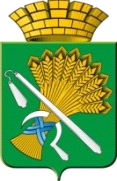 